Sohag University				       		             	Sunday 18/03/2018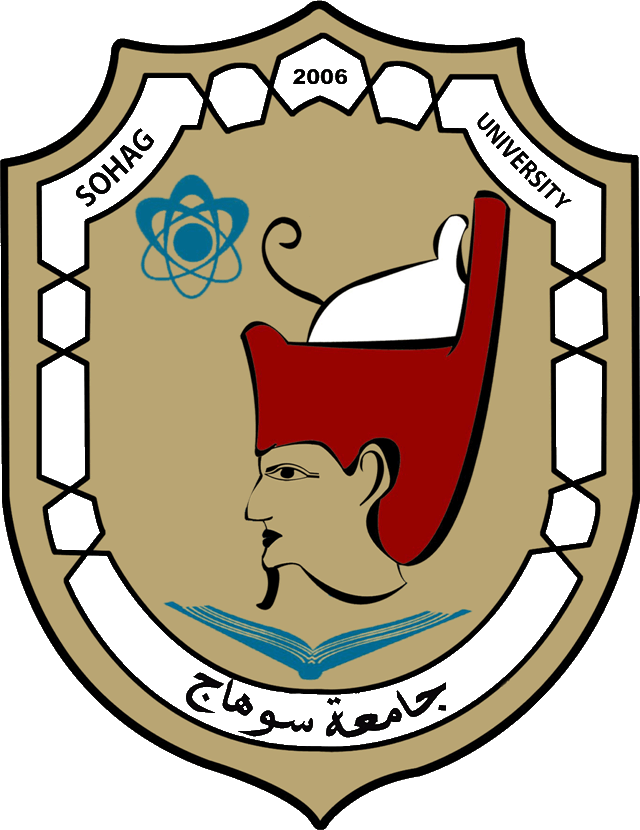 Faculty of Science 		   		       		             	1 h Term ExamPhysics Department					       		Time: 1 hourMathematical Physical Methods (3 Year Physics Branch) Answer the following equations: (20 marks)Find the Fourier coefficients corresponding to the function: (8 marks) 		for period = 10Write the corresponding Fourier series. (3 marks)How should f(x) be defined at x = -5, x = 0 and x = 5 in order that the Fourier series will converge to f(x) ? (3 marks)Expand and draw f(x) = x, 0 < x < 2, in a half range for sine series only. (6 marks)Best Wishes 	Dr. Khaled Saber El-Sharif